________________________________________(ime i prezime / tvrtka podnositelja zahtjeva)________________________________________(adresa)________________________________________(OIB; obvezno polje!)________________________________________(kontakt-broj, e-mail adresa)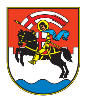 GRAD ZADARUpravni odjel za prostorno uređenje i graditeljstvoOdsjek za provedbu dokumenata prostornog uređenja i gradnjeZAHTJEVza  izdavanje rješenja o izmjeni lokacijske dozvoleMolim da se, temeljem čl. 148. Zakona o prostornom uređenju (NN 153/13, 65/17, 114/18, 39/19, 98/19) lokacijska dozvola KLASA: ____________________________ URBROJ: __________________________od dana _____________________, ________ godine,koja je postala izvršna – pravomoćna dana _____________________, ________ godine,kojom je odobren namjeravani zahvat u prostoru na:katastarskoj čestici ________________________u katastarskoj općini ____________________________.(zaokružiti broj):1. izmijeni 2. dopuni3. izmijeni i dopuni4. ukine5. poništiZahtjevu prilažem:1. presliku teksta lokacijske dozvole2. odgovarajuće akte koji se prilažu zahtjevu za izdavanje lokacijske dozvole, a ovisno o vrsti izmjene i/ili dopune lokacijske dozvole 3. upravnu pristojbu Tar. br. 1. i 2. (2,65 €) + (6,64 €) = (9,29 €) ili 70 kn(Napomena: Za podneske koje stranke upućuju elektroničkim putem u sustavu e-Građani potrebno je dostaviti samo upravnu pristojbu po Tarifnom broju 2. u iznosu 50 kn (6,64 €))Uplata upravne pristojbe može se izvršiti državnim biljezima, općom uplatnicom (gotovinski nalog) ili putem internetskog bankarstva (bezgotovinski nalog) izravno na sljedeći račun: IBAN HR1210010051863000160, model HR64, a u pozivu na broj potrebno je naznačiti: 5002-35724-OIB.Opis plaćanja: ime podnositelja, namjena uplate prema vrsti zahtjeva/k.č. i k.o.Potvrdu o izvršenoj transakciji dostaviti na e-mail: pisarnica@grad-zadar.hr.U Zadru, _________________________________.______________________________(potpis)